“教职工疫情疾控期间临时入校申请”填写说明PC端：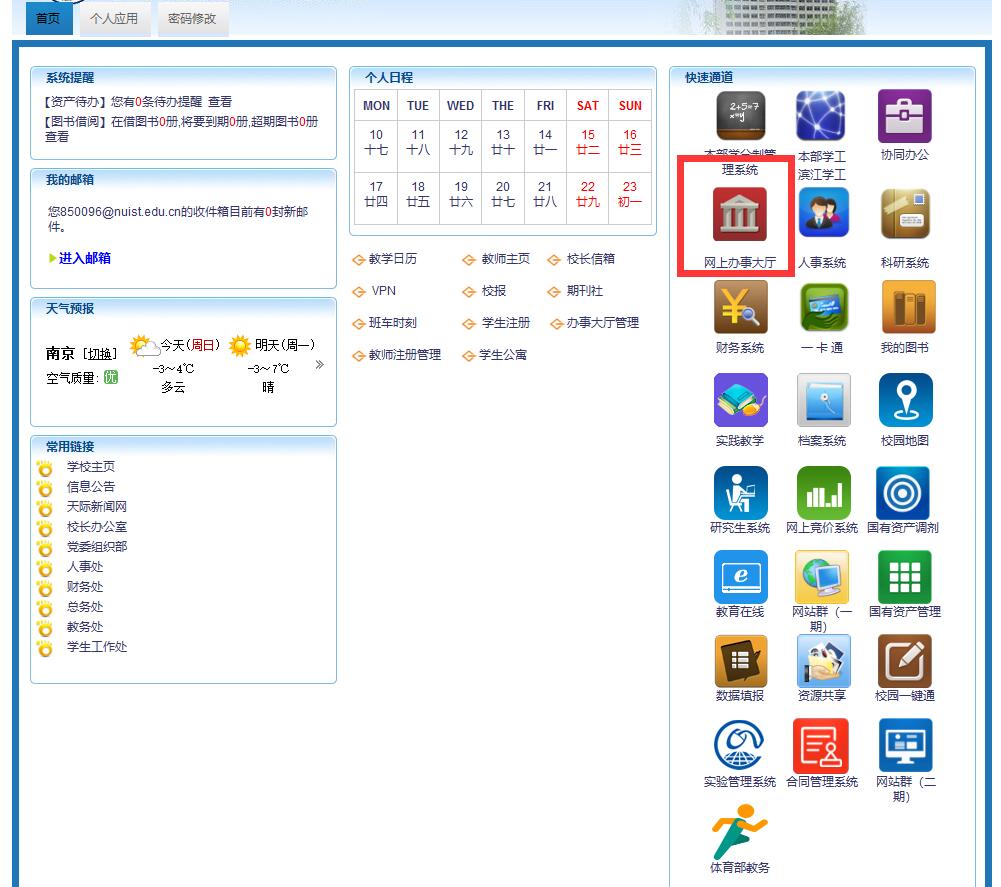 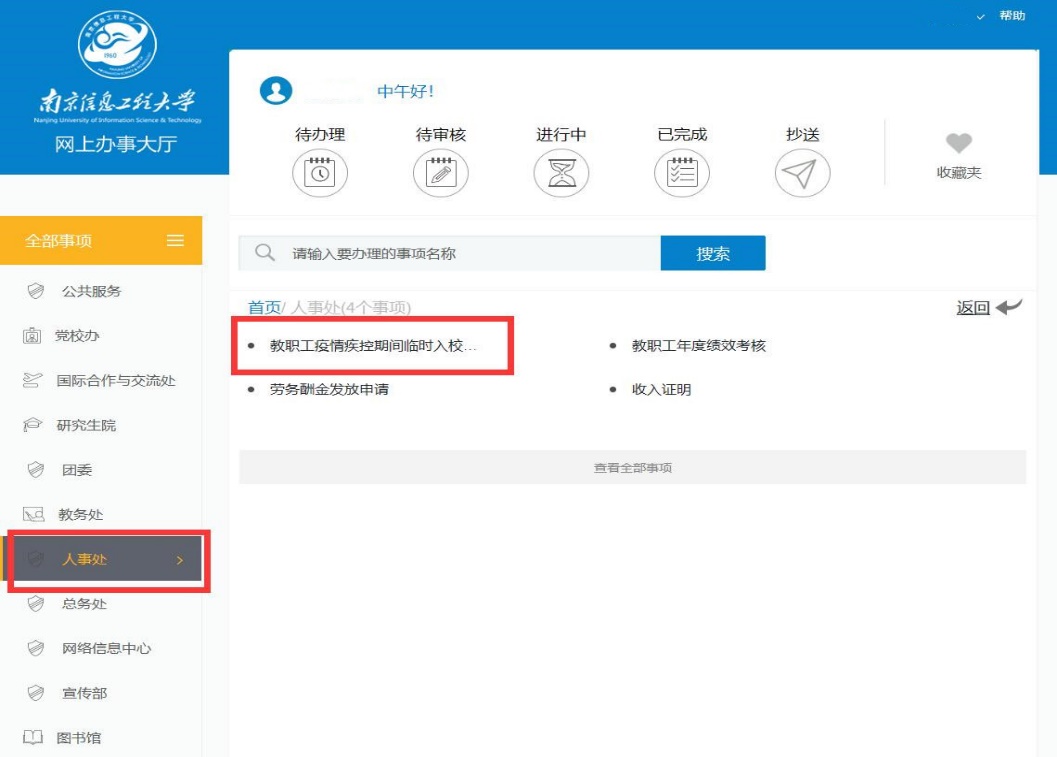 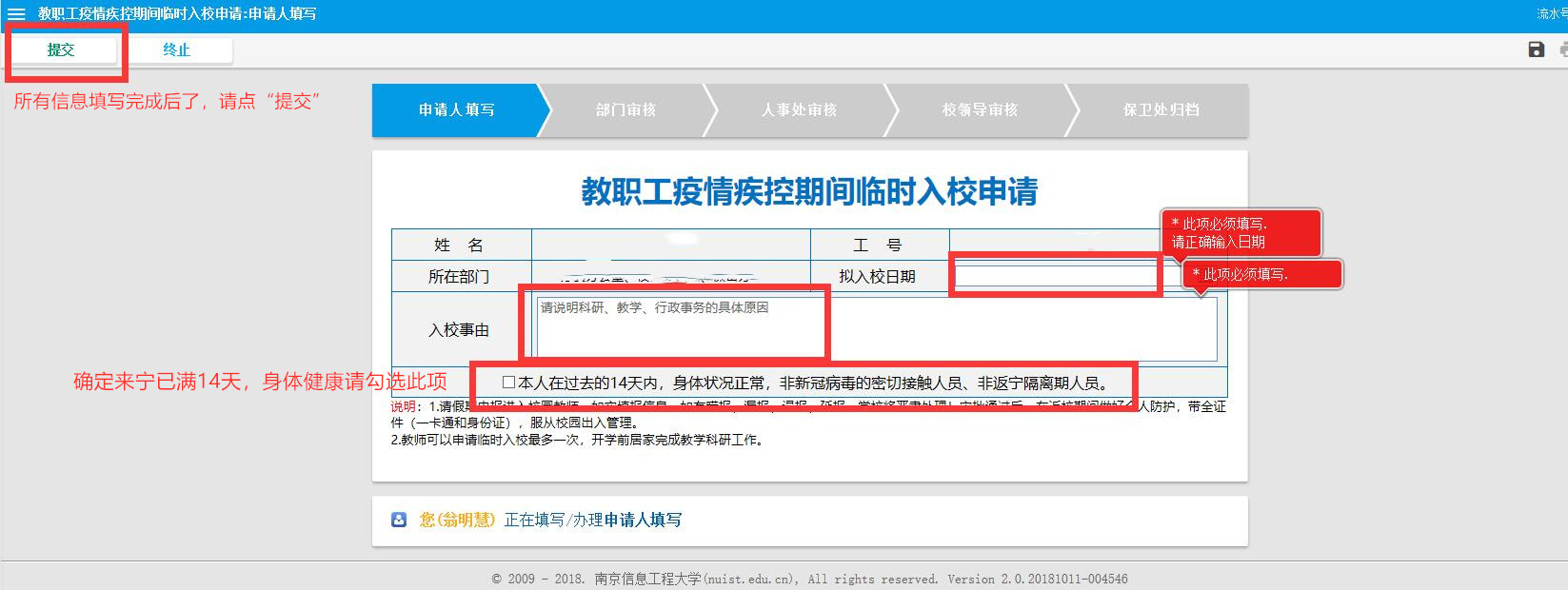 手机端：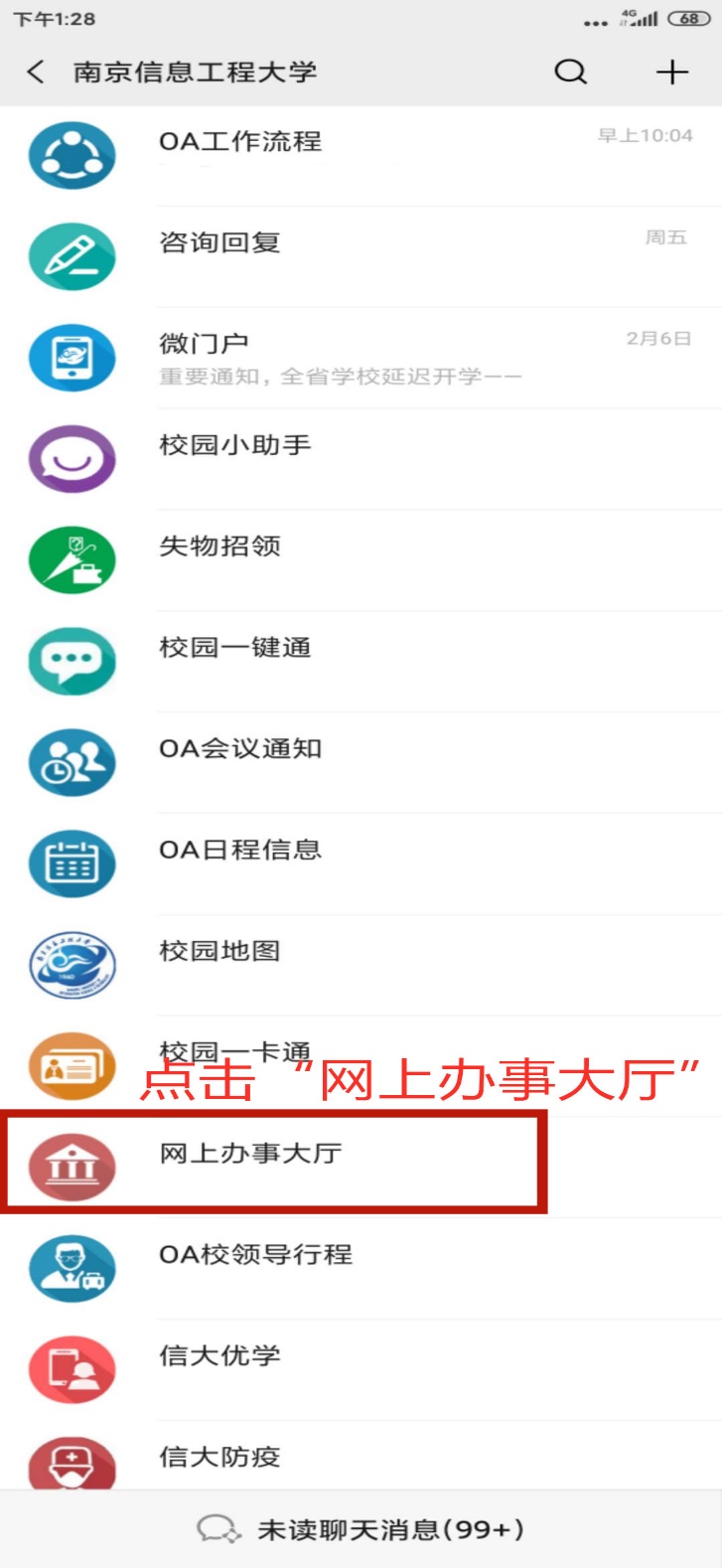 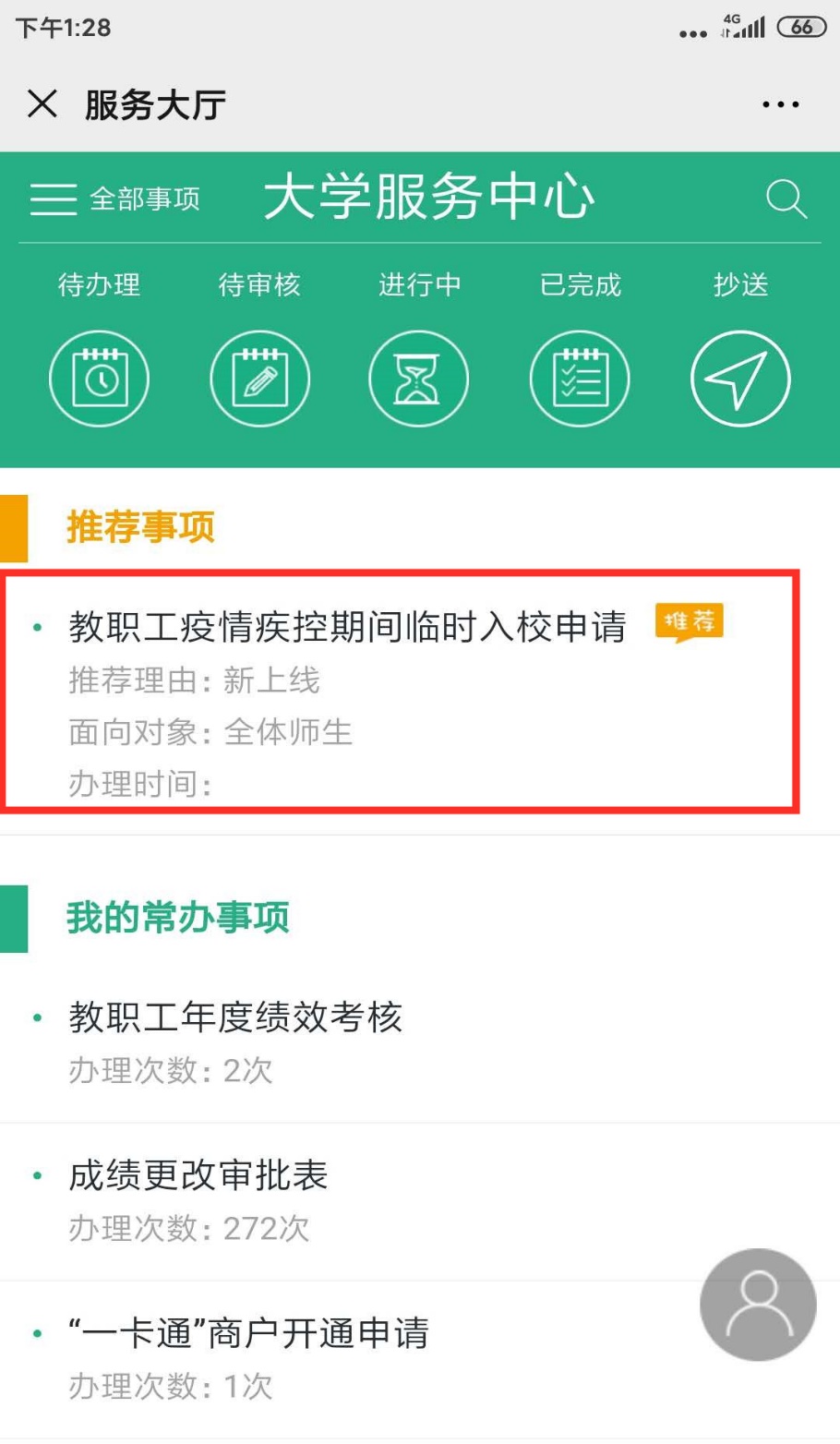 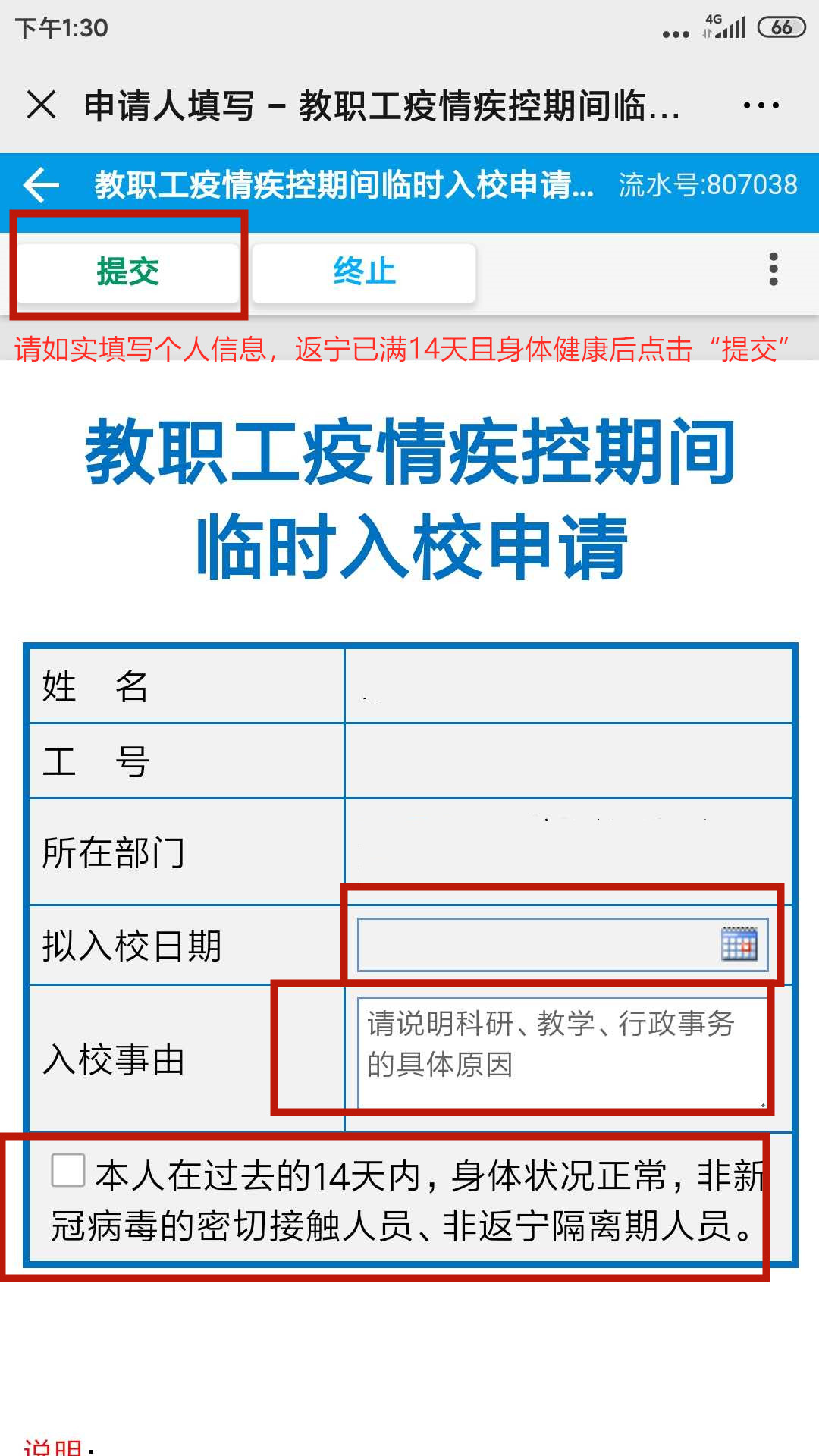 